November 18 2019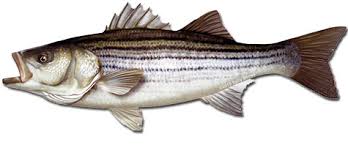 President – Harry Miller (Tom Wilkison president elect)	Vice President – Steve SchneiderLegislative Committee – Bob Geisler                                                                                                       Treasurer – Bob Granados                                                                                                                                                                           Christy Helgason (elect)                                                                            Membership Committee –vacant	Club Fishing Tournaments Committee – Chuck Prahl Christy Helgason Helmar HelgasonGuest Speakers – vacant	Club Fishing Trips – vacant (looking for volunteer)Webmaster – Bob Lawrence	Flea Market – Harry Miller  Tom WilkisonScholarship Foundation – Steve Schneider                                                               Raffles Committee –Don Rollyson
Reefball Coordinator – Tom Wilkison (Bud Connors coordinator elect)NEXT MEETING  November 21  , 2019  7:00 PM   at Elks Lodge #1272  Cambridge, Md. 21613  The Mid-Shore Fishing Club is dedicated to protect and preserve the rights and traditions of the recreational fishermanThe October 17th  meeting was called to order at 7:00.  There were 14 attendeesTreasurers’ Report
  There was not a formal  Treasurer’s report, but President Harry Miller reported  we had $CTTM in our account.  We have $1755 in our scholarship fund and the membership voted to add $1500 to that account.Presidents ReportOur Christmas Partly will be Saturday, December 7th at Johnny’s Tavern, 1:00 to 4:00.  A cost of $15 will provide a prime rib dinner with a crab cake to boot.  You can bring you money ($15  did you hear that) to the meeting or find a way to get your payment to Harry Miller   email or text  (hamjr2000@gmail.com) (301-807-4267)  or  to Bobby Granados 410-251-7518Our Flea Market  will be February 29th, the same day as the National Outdoor Show in Golden Hill.  Tom Wilkison will be the prime mover on this event. Start thinking about donations to our club table, stuff you don’t use or want to get rid of.Get you tickets in for the raffle for the flounder trip on the Helbent with Captain Jeff Grimes. If you have tickets   to get in, I don’t think you have time to mail them, so make arrangements to get them to the meeting.  The drawing is this coming Thursday the 21st.We are going to develop another raffle for a snakehead trip.  More to come on this.ReefballsA bunch of us went to the concrete plant last month and stripped and reformed 4 reefballs.  This particular batch was somewhat better than previous pours.  We made some alterations to the forms, talked with the plant  foreman.    We left some tools,  all in an attempt to make it easy for Chaney Ent. to create quality reefballsYear Long Fishing ContestTime is getting short for this season.  Let hope fall brings lots of action.  Here are our entries to date. There are a couple of New entries.  Get you entries and photos in.  Deadline is December 31st  2019 at midnight.  There are photos of all entries on our website    www.mid-shorefishingclub   (copy and paste link to your browser)  click Photo Gallery/Year Long Tournament 2019Charlie Schneider  37” rock
Chuck Prahl    smallmouth bass
Don Cochran 21” speckled trout
Steve Schneider  19” largemouth bass
Steve Schneider 17 ¾” pickerel
Bob Lawrence 16” hickory shad
Steve Schneider  13 ½” yellow perch
Steve Spellman  12 ½”  crappie
Steve Schneider 10 ½” croaker
Steve Schneider 8 7/8” spot
Chris Powell 49” red drum
Barb Lawrence 26” peacock bass
Brian Smith 30” blue cat (no photo observed at meeting)
Joe Opalski 28” snakehead
Chris Powell 46 ½” cobia
Brian Smith  44” gar
Conrad Lesnewski  24” tautog                                       
     Conrad’s tog                                                        Brian’s gar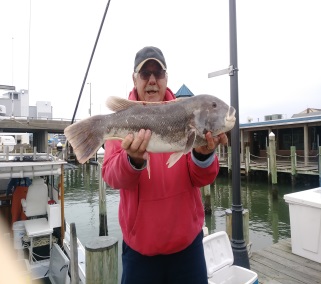 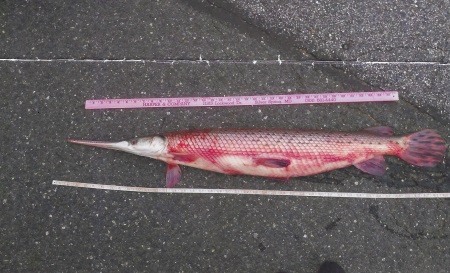 
Club Fishing TripsWe are still looking for someone to step up and organize club trips.  Club assets are growing so, a subsidized trip or two may become a possibility. Conrad Lesnewski has been fishing aboard a headboat,  The Angler out of Ocean City and having success with seabass, trigger fish and tautog as the water has cooled.  The cost has been $68 per trip.  You’d have to contact the Angler to get details.  Maybe we can get a club member to organize a trip for us.Tournament FishingI will still try to compile a list of local tournaments.  When you hear of them, please let me know and I’ll get the word out as quickly as possible.  I can put them on the calendar of events .Rock the ChoptankThe Rock the Choptank was won again this year by club member Christy Helgason and the crew of  Indian Outlaw.  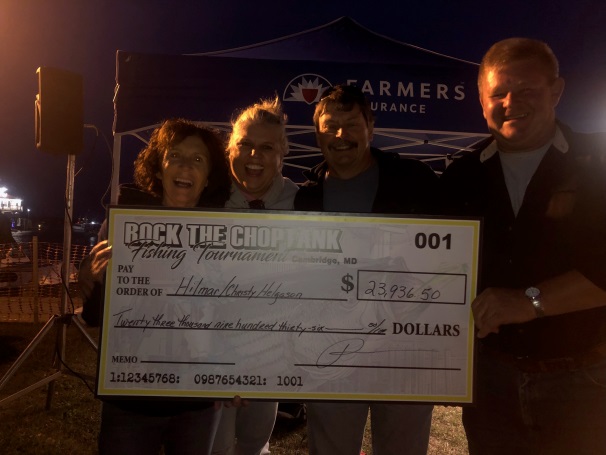 Guest SpeakersLast month we had no formal speaker, but President Harry Miller gave us a “where we were / where we are” presentation.  We’ve come along way brothers and sisters.
This month’s speaker is Captain Doug Collison.  Doug is a relief captain and first mate aboard the Backdraft.   The Backdraft is a 46’ charter boat out of Deal Maryland.Upcoming EventsNovember 21 meeting 7:00 at the Elks Club #1272
December 5th luncheon at 12:00 Katie Mae’s
December 7th Christmas Dinner at Johnny’s Tavern 39 Main St. East New Market, Md.Elections of Officers Your new officers, starting January 1st, 2020 are:President                 Tom Wilkison
Vice President         Steve Schneider
Treasurer                  Christy Helgason
Secretary	       Bob Lawrence
Board of Directors    Rob Feezer
		        Steve SpellmanKids Fishing DerbyHarry Miller did a KFD wrap up interview on WHCP 101.5.   Here is a link to that interviewhttps://m.soundcloud.com/whcp-radio/sets/fishing-derbylisten inNext years derby is scheduled for August 1st with August 8th as a rain dateASMFC HearingThe ASMFC hearing has come and passed, as has the period for comment.  Sometime by the first of next year we should know the new (if any) stripped bass regulations.  I’ll let you know as soon as we hear anything.Clint Waters Memorial Fishing TournamentThe Clint Waters Memorial Fishing Tournament has come and gone.  Another success.  We had 40 boats, with 142 anglers and 102 folks participating in our Calcutta.  There were new memberships and many renewals.  Many thanks to the Helgason’s for their efforts and the use of their facilitly.  There are many folks who contribute in many ways to the success of this outing, we thank all of you as well.Scholarship   

Our scholarship fund, thru a partnership with the University of Maryland awarded a $2500 grant to Jessie Todd Long, from Crisfield Maryland.  You will get to meet Jessie at our January meeting.  Here’s a photo of Jessie and Harry Miller at the award ceremony in College Park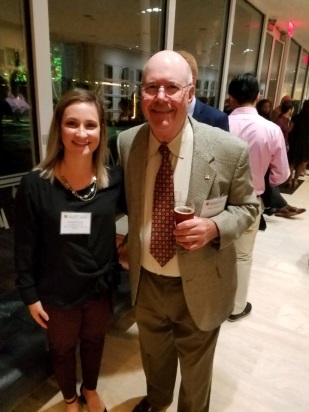 Here’s a copy of the thank you letter we received from Jessie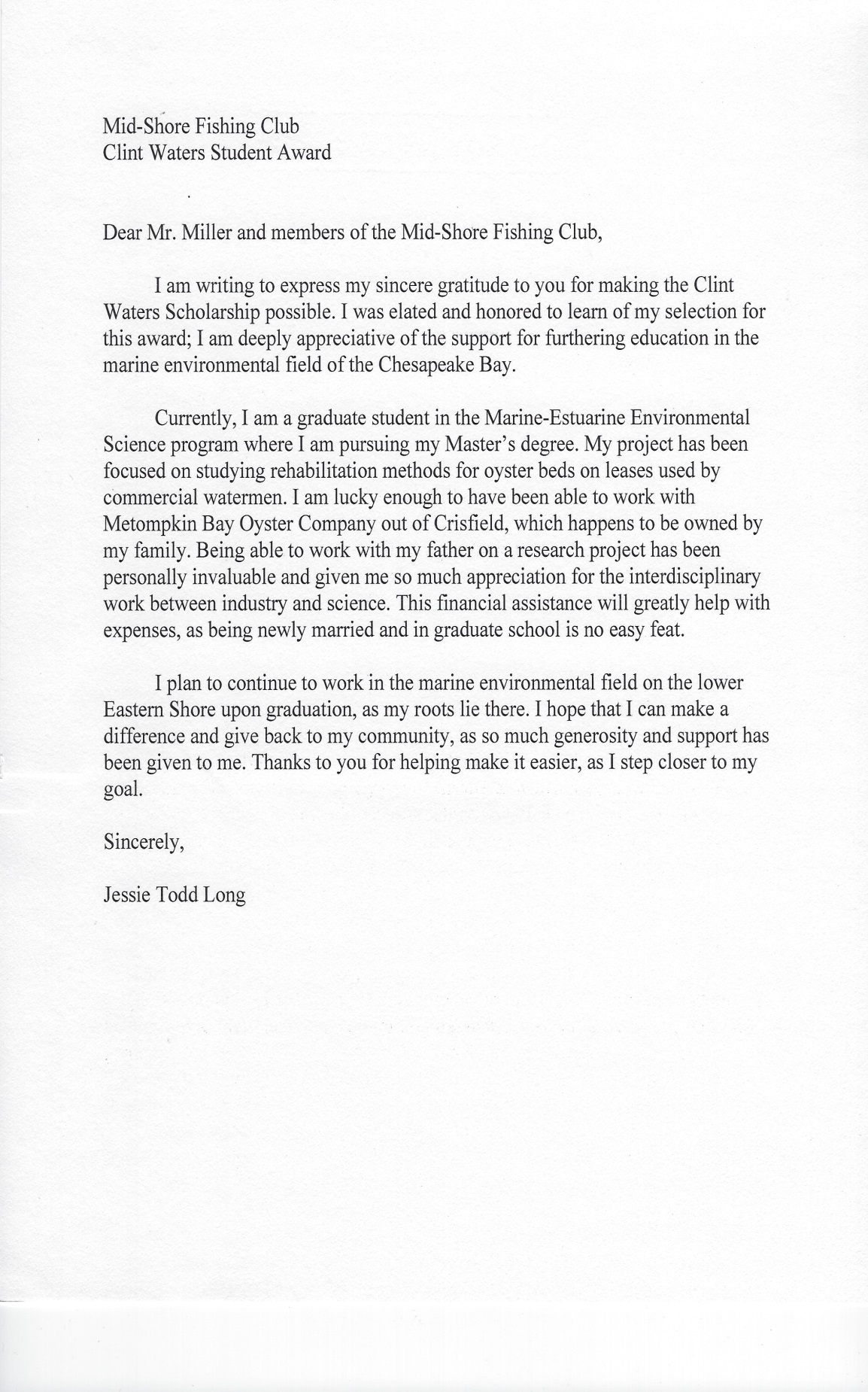 Sponsors and PatronsWe would love to get more Sponsors and Patrons to join our club.  Remember that any individual or business can join.  Businesses need not be associated with the marine or fishing industry.  Any business can become a sponsor or a patron of our club. We all know people and businesses that we do business with that might have an interest in supporting our club.  So the next time you talk with them see if they might do so.      The next pages are dedicated to our sponsor and Patrons who want us to succeed.  Please support them.

Patronages and Sponsorships are a yearly endeavor and current participation will expire Dec. 31st.  We hope current folks will re-up and more folks will join our efforts.SponsorsIsland Tackle Outfitters                           Joe Camp                                             Tom & Debbie Cohee
1915 Main st.                                          5613 Riverton Rd.                                 Easton Md.                                 
 Chester, Md. 21619                               Cambridge, Md. 21613                             
Dave Tolbert
410-643-4099  Windy Upholstery & Canvas
Cambridge, Md. 21613
Mark Windmiller
410-221-0981                                                                                                       Barry Vickers (In memorium)                      J&L Services
512 Regency Dr.  
Salisbury Md.                                                Seaford De. 19973PatronsComposit Yacht				Mid-Shor Electonics			BlueWater Marine
1650 Marina Dr. unit A			205 Trenton St.	                        5469 Moose Lodge Rd
Trappe, Md. 21673  				Cambridge, Md. 21613                       Cambridge, Md. 21613
Martin Hardy  					410-228-7335				410-228-0000c 443-521-4422  					                                                  
off 410-476-4414 
                                     			                           							              
R&D Boat Supply                              Woolford Store                                       Ferry Point Marina
22 Washington St.                             1615 Taylor Island Rd.                          1606 Marina Dr.
Cambridge, Md. 21613                      Woolford, Md. 21677                             Trappe, Md. 21673
410-228-0674                                    Edwin Bramble                                       Jake Glover                    
                                                           443-521-4680                                        410-476-3304
	                                     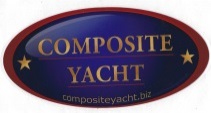 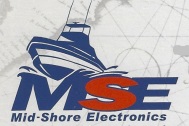 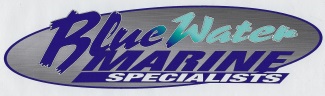 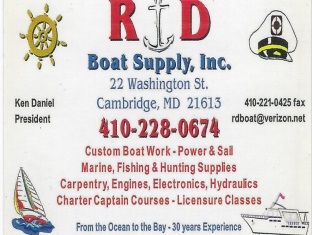 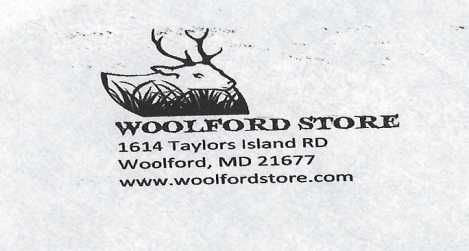 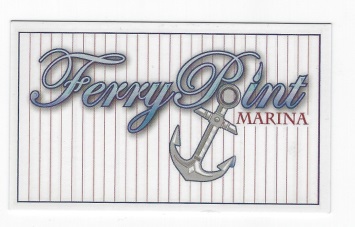                                                                   Chris Cianci                                              Ed Cartwright
				        410-820-4070                                           484-280-7842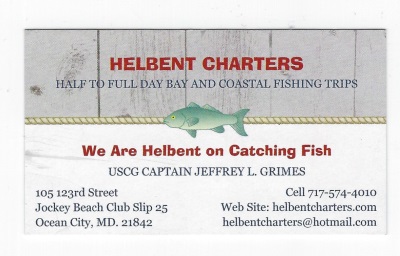 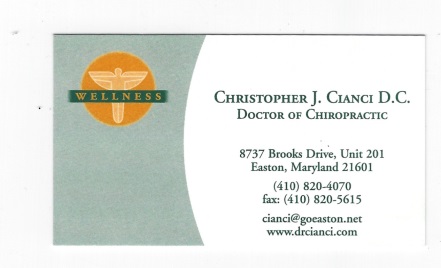 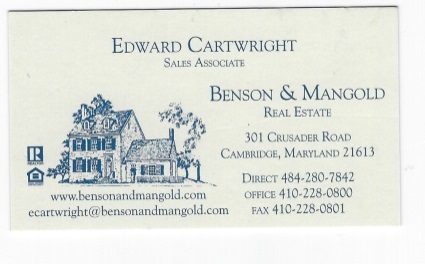 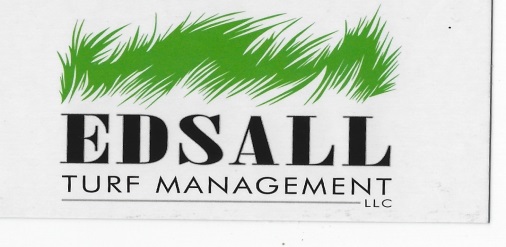 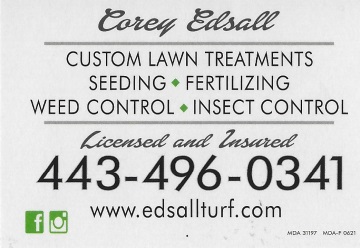  Edsall Turf Management
12519 Wetland View Ct.
Cordova Md. 21625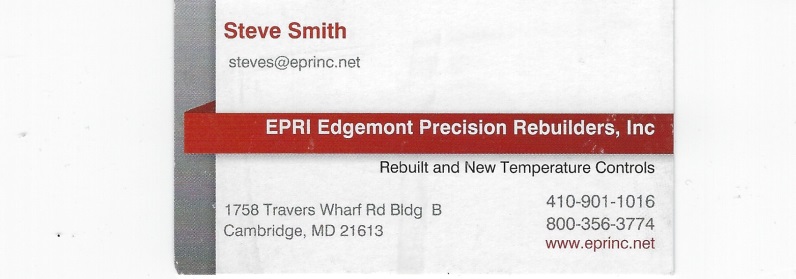            EPRI Edgemont Precision Rebuilders, Inc.
	Steve Smith
	1758 Travers Wharf Rd. Bldg. B
	Cambridge, Md. 21613A Little Fishing Humor
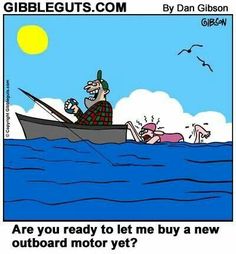 We still miss you Barry.